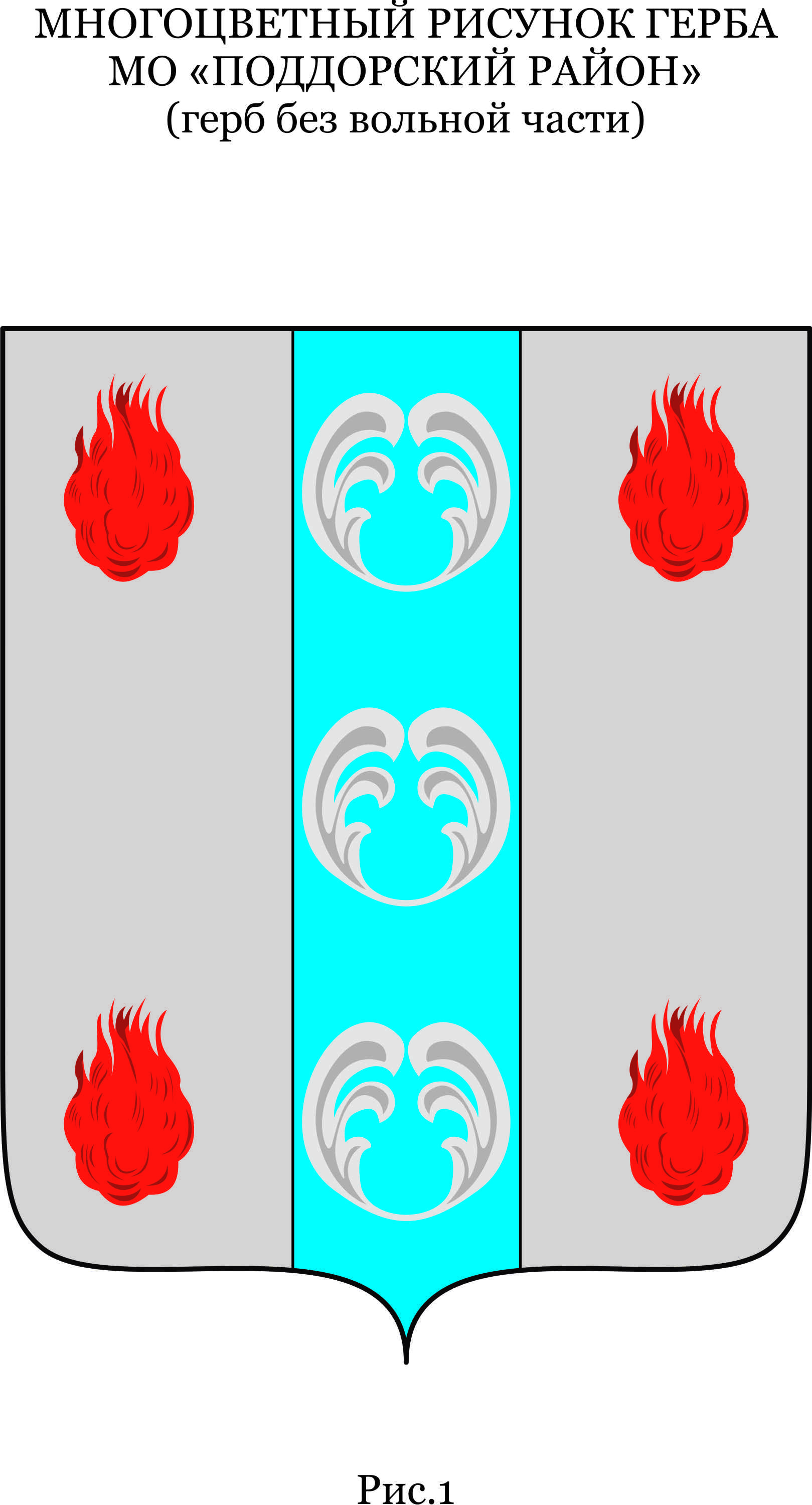 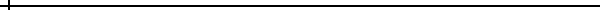 ИзвещениеАдминистрация Поддорского муниципального района Новгородской области объявляет о проведении аукциона 11 июля 2018 года в 11.00 часов открытого по составу участников и по форме подачи предложений о размере ежегодной арендной платы на право заключения договора аренды земельного участка.1. Организатор торгов: Администрация Поддорского муниципального района (175260, Новгородская область, Поддорский район, с. Поддорье, ул. Октябрьская, д. 26).2. Решение о проведении аукциона: Постановления Администрации Поддорского муниципального района от 04.06.2018 № 223 «О проведении аукциона на право заключения договора аренды земельного участка».3. Место, дата, время и порядок проведения аукциона:Место проведения аукциона: Новгородская область, Поддорский район, с. Поддорье, ул. Октябрьская, д. 26.Дата, время и место определения участников аукциона, подписания протокола рассмотрения заявок 06 июля 2018 года, в 15.00 часов, адрес: Новгородская область, Поддорский район, с. Поддорье, ул. Октябрьская, д. 26.Дата и время проведения аукциона: 11 июля 2018 года в 11.00 часов (по московскому времени).Порядок проведения аукциона: Аукцион является открытым по составу участников.Победителем аукциона признается участник аукциона, предложивший наибольший размер ежегодной арендной платы. Протокол об итогах аукциона подписывается в день проведения аукциона и является документом, удостоверяющим право победителя на заключение договора аренды земельного участка. Протокол размещается на официальном сайте в течение одного рабочего дня со дня его подписания.Аукцион признается несостоявшимся в случае, если на основании результатов рассмотрения заявок на участие в аукционе принято решение об отказе в допуске к участию в аукционе всех заявителей, или о допуске к участию в аукционе и признании участником аукциона только одного заявителя, а также в случае, если по окончании срока подачи заявок на участие в аукционе подана только одна заявка на участие в аукционе или не подано ни одной заявки на участие в аукционе. Три экземпляра подписанного проекта договора аренды земельного участка в течение десяти дней со дня подписания протокола направляются заявителю. При этом размер ежегодной арендной платы или размер первого арендного платежа по договору аренды земельного участка определяется в размере, равном начальной цене предмета аукциона.4. Предмет аукциона: ЛОТ №1:Земельный участок с кадастровым номером 53:15:0000000:1201 площадью 3215795 квадратных метра, расположенный по адресу: Российская Федерация, Новгородская область, Поддорский  муниципальный район, Поддорское сельское поселение, з/у 0000000/1201  категория земель – земли сельскохозяйственного назначения, разрешенное использование – для сельскохозяйственного производства. - начальный размер годовой арендной платы за земельный участок в соответствии с решением Думы Поддорского муниципального района от 29.11.2016  № 91 «Об утверждении Правил определения начальной цены предмета аукциона на право заключения договоров аренды земельных участков и Порядка определения размера начальной цены предмета аукциона на право заключения договоров аренды земельных участков»  составляет 61260,89 рублей (Шестьдесят одна тысяча двести шестьдесят рублей 89 копеек).- шаг аукциона в размере 3 (Трех) процентов от начального размера годовой арендной платы – 1837,82 рублей (Одна тысяча восемьсот тридцать семь  рублей 82 копейки). - задаток установлен в размере 20 (Двадцать) процентов – 12252,18 (Двенадцать тысяч двести пятьдесят два рубля 18 копеек).Земельный участок, указанный в лоте № 1 не имеют обременений и ограничений правами других лиц. Договор аренды на земельный участок заключается сроком:- по лоту № 1 -    3 года.Порядок приема заявок:Для участия в аукционе заявители должны представить следующие документы:— заявку на участие в аукционе установленной формы с указанием банковских реквизитов счета для возврата задатка;— копии документов, удостоверяющих личность;— документы, подтверждающие внесение задатка;Один претендент имеет право подать только одну заявку на участие в торгах.Время и место приема заявок – с 05 июня 2018 года по 05 июля 2018 года в рабочие дни с 9 час. 00 мин. до 17 час. 00 мин., перерыв с 13 час. 00 мин. до 14 час. 00 мин. по адресу: Новгородская область, Поддорский район, с. Поддорье, ул. Полевая, д. 15, тел. (81658) 71-519, на электронную почту kumi.pod@mail.ru.Внесение и возврат задатков:Задаток перечисляется на счет Администрации Поддорского муниципального района: (Администрация Поддорского муниципального района л/с 05503012680), ИНН 5314000522, КПП 531401001, ОКТМО 49634437, р/с 40302810100003000057 открытый в Отделении Новгород г. В. Новгород, БИК 044959001, Оплата задатка осуществляется в безналичном порядке путем перечисления денежных средств на указанный расчетный счет.Задаток должен поступить на счет продавца не позднее 17.00 часов 05 июля  2018 года.Представление документов, подтверждающих внесение задатка, признается заключением соглашения о задатке.Задаток возвращается заявителям, не допущенным к участию в аукционе, и лицам, участвовавшим в аукционе, но не победившим в нем, в течение трех рабочих дней со дня подписания протокола приема заявок, или, соответственно, протокола проведения аукциона.Заявитель не допускается к участию в аукционе по следующим основаниям:— непредставление необходимых для участия в аукционе документов или представление недостоверных сведений;— не поступление задатка на дату рассмотрения заявок на участие в аукционе;— подача заявки на участие в аукционе лицом, которое в соответствии с настоящим Кодексом и другими федеральными законами не имеет права быть участником данного аукциона, на приобретение земельного участка в аренду;— наличие сведений о заявителе, об учредителях (участниках), о членах коллегиальных исполнительных органов заявителя, лицах, исполняющих функции единоличного исполнительного органа заявителя, являющегося юридическим лицом, в предусмотренном настоящей статьей реестре недобросовестных участников аукциона.С условиями и проектом договора аренды можно ознакомиться в Администрации Поддорского муниципального района и на официальном сайте в сети Интернет.Договор аренды земельного участка заключается не ранее, чем через десять дней со дня размещения информации о результатах аукциона на официальном сайте Российской Федерации в сети «Интернет».Победитель аукциона вносит годовую арендную плату по договору единовременно, за вычетом задатка, в течение месяца после подписания договора аренды.Осмотр земельного участка осуществляется в присутствии представителя Администрации Поддорского муниципального района в течение периода приема заявок.Организатор аукциона вправе отказаться от проведения аукциона, приняв решение об отказе в проведении аукциона в случае выявления обстоятельств, предусмотренных п. 8 ст. 39.11 Земельного кодекса Российской Федерации. Извещение об отказе в проведении аукциона размещается на официальном сайте в течение 3 дней со дня принятия данного решения. Организатор аукциона в течение 3 дней со дня принятия решения об отказе в проведении аукциона обязан известить участников аукциона об отказе в проведении аукциона и возвратить его участникам внесенные задатки.В случае, если победитель аукциона или иное лицо, с которым договор аренды земельного участка заключается в соответствии с пунктом 13,14 или 20 статьи 39.12 Земельного кодекса Российской Федерации, в течение тридцати дней со дня направления им проекта договора не подписали и не представили в Администрацию муниципального района указанный договор, в отношении таких лиц направляются сведения в уполномоченный Правительством Российской Федерации федеральный орган исполнительной власти для включения их в реестр недобросовестных участников аукциона.Если договор аренды земельного участка в течение тридцати дней со дня направления победителю аукциона проекта указанного договора не был им подписан и представлен в Администрацию Поддорского муниципального района, организатор аукциона предлагает заключить указанный договор иному участнику аукциона, который сделал предпоследнее предложение о цене предмета аукциона, по цене, предложенной победителем аукциона.12. Извещение об аукционе, форма заявки на участие в аукционе, форма договора аренды размещены на официальном сайте Администрации Поддорского муниципального района в сети «Интернет»: (http://адмподдорье.рф), в муниципальной газете «Заря», на официальном сайте Российской Федерации в информационно-телекоммуникационной сети «Интернет», для размещения информации о проведении торгов.Справки по тел. (81658) 71519.ЗАЯВКА НА УЧАСТИЕ В АУКЦИОНЕна заключение договора аренды земельного участка______________________________________________________________________________________________________полное наименование юридического лица или Ф.И.О.  и паспортные данные физического лица, подающего заявку______________________________________________________________________________________________________именуемый в дальнейшем Претендент, в лице ______________________________________________________________Ф.И.О. и должность, или Ф.И.О. доверенного лица и № доверенности ________________________________________________________________________________________________________действующего на основании ____________                                                              ___________ зарегистрированной в реестре за _______________________________________________________________________________________________ Прошу включить меня в состав претендентов для участия в аукционе на заключение договора аренды земельного участка, с кадастровым номером: _______________ площадью ____________________________ кв. м., расположенного по адресу: __________________________________________________________________________________________________(место нахождения земельного участка)______________________________________________________________________________________________________Необходимый задаток в сумме ____________________________________________________________________ внесен.( указать цифрами и прописью сумму внесенного задатка)Реквизиты банковского счета для возврата задатка ________________________________________________________________________________________________________________________________________________________________________________________________________________1. В случае признания меня победителем аукциона, беру на себя обязательство подписать протокол о результатах аукциона, договор аренды земельного участка.2. Согласен с тем, что в случае признания меня победителем аукциона и отказа от заключения договора аренды земельного участка сумма внесенного задатка не возвращается.3. С извещением, а также с проектом договора аренды земельного участка ознакомлен.4. Предупрежден о всех правах третьих лиц на земельный участок.Приложение к заявке:Заявитель       __________________________________           ____________________________                                         Ф.И.О. гражданина                                                                       подписьЗаявка принята:«________» __________________ 20___ г.   Номер заявки: _____________Время принятия заявки: _________час. ___________ мин.Подпись уполномоченного лица: _______________________________ПроектДОГОВОР №_____аренды земельного участкас. Поддорье                                                                            "___" __________ 20__ г.Администрация Поддорского муниципального района, в лице _______________________________________________________________ действующей на основании __________________________________________, с одной стороны, именуемая «Арендодатель» и __________________________________________________________________________________________________________________________________________________________________________, именуемое в дальнейшем «Арендатор», совместно именуемые в дальнейшем «Стороны», заключили настоящий договор (далее - Договор) о нижеследующем:1. Предмет Договора1.1. Арендодатель на основании протокола о результатах торгов _______________________ и постановления Администрации Поддорского муниципального района от ________________________________________ предоставляет, а Арендатор принимает в аренду земельный участок из земель населенных пунктов, площадью _________ кв. м., с кадастровым номером __________________, расположенного по адресу: _______________________________________________________________________________________________________________________, для использования в целях ________________________________________________________________________________________________________.1.2. Изменение цели использования земельного участка допускается исключительно с согласия Арендодателя с внесением соответствующих изменений в настоящий договор.2. Срок Договора2.1. Срок аренды Участка устанавливается __________________.2.2. Договор вступает в силу с момента его регистрации в Управлении Федеральной службы государственной регистрации, кадастра и картографии по Новгородской области.3. Размер и условия внесения арендной платы3.1. Арендатор обязуются уплачивать арендную плату за предоставленный земельный участок в течение всего срока аренды земельного участка.3.2. Размер арендной платы, а также порядок, условия и сроки ее внесения определяются на основании действующей нормативной правовой базы.Арендная плата вносится Арендатором Управлению федерального казначейства  по Новгородской области (Администрация Поддорского муниципального района л/с 03503D00690, р/с 40101810900000010001 в Отделении Новгород г. Великий Новгород, БИК 044959001, ИНН 5314000522, код ОКТМО 49634437, КПП 531401001, КБК 30011105025100000120) ежегодно не позднее 15 декабря текущего года. В платежных документах обязательно указываются реквизиты Договора, по которому вносится арендная плата.3.3. Расчет арендной платы платежей прилагается к настоящему договору и является его неотъемлемой частью.3.4.Базовые размеры арендной платы за земельные участки в составе земель населенных пунктов устанавливаются по видам функционального назначения и по видам разрешенного использования, в процентах от кадастровой стоимости квадратного метра земельного участка, Администрацией Поддорского муниципального района.3.5.Размер арендной платы изменяется Арендодателем ежегодно, в одностороннем порядке в связи с: 3.5.1.изменениями и дополнениями, вносимыми в действующее законодательство и нормативные правовые акты Российской Федерации, Новгородской области, муниципальные правовые акты, регулирующие размер арендной платы за землю и порядок его исчисления.3.5.2.переоценкой кадастровой стоимости земельного участка;3.5.3.изменением базового размера арендной платы;без согласования с Арендатором и без внесения изменений и дополнений в настоящий договор, путем направления уведомления Арендатору и/или публикации соответствующей информации в местных средствах массовой информации.4. Ограничения использования и обременения Участка4.1. Участок не обременен правами третьих лиц.4.2. Ограничения использования и обременения Участка, установленные до заключения Договора, сохраняются вплоть до их прекращения в порядке, установленном законодательством Российской Федерации. 5. Права и обязанности Сторон5.1. Арендодатель имеет право:5.1.1. Требовать досрочного расторжения Договора при использовании земельного участка не по целевому назначению, установленному настоящим договором, а также при использовании способами, приводящими к его порче, при не внесении арендной платы более чем за 1 год, в случае не подписания Арендатором дополнительных соглашений к Договору в соответствии с п. 3.1. и нарушения других условий Договора.5.1.2. На беспрепятственный доступ на территорию арендуемого земельного участка с целью его осмотра на предмет соблюдения условий Договора и действующего земельного законодательства.5.1.3. На возмещение убытков, причиненных ухудшением качества Участка и экологической обстановки в результате хозяйственной деятельности Арендатора, а также по иным основаниям, предусмотренным законодательством Российской Федерации.5.2. Арендодатель обязан:5.2.1. Выполнять в полном объеме все условия Договора.5.2.2. Передать в десятидневный срок Арендатору Участок по акту приема – передачи. 5.2.3. Письменно в десятидневный срок уведомить Арендатора об изменении номеров счетов для перечисления арендной платы. 5.2.4. Своевременно производить перерасчет арендной платы и своевременно информировать об этом Арендатора.5.3. Арендатор имеет право:5.3.1. Использовать Участок на условиях, установленных Договором.5.3.2. С согласия Арендодателя сдавать Участок либо его часть в субаренду, а также передавать свои права и обязанности по договору третьим лицам.5.4. Арендатор обязан:5.4.1. Выполнять в полном объеме все условия Договора.5.4.2. Использовать Участок в соответствии с целевым назначением и разрешенным использованием.5.4.3. Уплачивать в размере и на условиях, установленных Договором, арендную плату.5.4.4. Обеспечить Арендодателю (его законным представителям), представителям органов государственного земельного контроля доступ на Участок по их требованию.5.4.5. Письменно сообщить Арендодателю не позднее, чем за 3 (три) месяца о предстоящем освобождении Участка как в связи с окончанием срока действия Договора, так и при досрочном его освобождении, либо о намерении заключить Договор аренды на новый срок.5.4.6. Не допускать действий, приводящих к ухудшению экологической обстановки на арендуемом земельном участке и прилегающих к нему территориях, а также выполнять работы по благоустройству территории.5.4.7. Письменно в десятидневный срок уведомить Арендодателя об изменении своих реквизитов.5.5. Арендодатель и Арендатор имеют иные права и несут иные обязанности, установленные законодательством Российской Федерации.6. Ответственность Сторон6.1. За нарушение условий Договора Стороны несут ответственность, предусмотренную законодательством Российской Федерации.6.2. За нарушение срока внесения арендной платы по Договору Арендатор выплачивает Арендодателю пени из расчета 1/300 ставки рефинансирования ЦБ России от размера невнесенной арендной платы за каждый календарный день просрочки платежа.Пени перечисляются в порядке, предусмотренном п. 3.2 настоящего Договора.6.3. Ответственность Сторон за нарушение обязательств по Договору, вызванных действием обстоятельств непреодолимой силы, регулируется законодательством Российской Федерации.7. Изменение, расторжение и прекращение Договора7.1. Все изменения и (или) дополнения к настоящему Договору оформляются Сторонами в письменной форме.7.2. Договор может быть расторгнут по требованию Арендодателя по решению суда на основании и в порядке, установленном гражданским законодательством, а также в случаях, указанных в пункте 5.1.1.7.3. При прекращении Договора Арендатор обязан вернуть Арендодателю Участок в надлежащем состоянии.8. Рассмотрение и урегулирование споров8.1. Все споры между Сторонами, возникающие по Договору, разрешаются в соответствии с законодательством Российской Федерации.  До обращения в суд Стороны обязаны рассмотреть возникший спор в претензионном порядке.9. Особые условия договора9.1. Договор субаренды земельного участка согласовывается в установленном порядке с Арендодателем для последующего учета.9.2. Срок действия договора субаренды не может превышать срок действия Договора.9.3. При досрочном расторжении Договора договор субаренды земельного участка прекращает свое действие.9.4. Договор составлен в 2 (двух) экземплярах, имеющих одинаковую юридическую силу, из которых по одному экземпляру хранится у Сторон.10. Реквизиты Сторон       11. Подписи СторонР А С Ч Е Тарендной платы за земельный участок на _______________ годДоговор аренды: от ___________ Арендатор: _______________________________________________________Адрес участка: ________________________________________________.Цель предоставления: ___________________________________________Глава муниципального района ____________________________ Е.В.ПанинаА К Тприема – передачи в аренду земельного участкас. Поддорье                                                                                            "___" __________ 20__ г.Администрация Поддорского муниципального района, в лице _______________________________________________________________ действующей на основании __________________________________________, с одной стороны, именуемая «Арендодатель» и __________________________________________________________________________________________________________________________________________________________________________________, именуемое в дальнейшем «Арендатор», совместно именуемые в дальнейшем «Стороны», с другой стороны, заключили настоящий акт о нижеследующем:Арендодатель предоставляет, а Арендатор принимает в аренду земельный участок из земель _____________________________, площадью _________ кв. м., с кадастровым номером _______________________________________, расположенного по адресу: ____________________________________________________________________________.Стороны претензий к состоянию земельного участка не имеют.ИЗВЕЩЕНИЕАдминистрация Поддорского муниципального района в соответствии со статьей 39.18 Земельного кодекса Российской Федерации сообщает о возможном предоставлении в аренду земельного участка из земель населенных пунктов площадью 3000 квадратных метров с кадастровым номером 53:15:0062801:214, расположенного по адресу: Российская Федерация, Новгородская область, Поддорский муниципальный район, Селеевское сельское поселение, д. Рябково, ул. Береговая, з/у 10 вид разрешенного использования - для ведения личного подсобного хозяйства.Граждане, заинтересованные в предоставлении вышеуказанного земельного участка вправе  подать заявление (образец заявления прилагается) о намерении участвовать в аукционе на право заключения договора аренды земельного участка.Заявление принимаются в период с 06.06.2018 по 06.07.2018  по адресу: Новгородская область, Поддорский район, с. Поддорье, ул. Полевая, д. 15 в ГОАУ “Многофункциональный центр предоставления государственных и муниципальных услуг” (пн. – пт. 8.30 – 17.30, чт. 10.00 – 17.30 (кроме праздничных дней), либо по адресу: Новгородская область, Поддорский район, с. Поддорье, ул. Октябрьская, д. 26  (пн. - пт. с 9.00 - 13.00 и с 14.00 - 17.00), в Администрации Поддорского муниципального района.Способ подачи заявления: в виде письменного обращения заявителя, направленное по почте либо предоставленное лично, для получения услуги в электронном виде используется личный кабинет физического лица на «Едином портале государственных и муниципальных услуг».Дата окончания приёма заявлений–06.07.2018 года.Ознакомиться со схемой расположения земельного участка заинтересованные лица могут по адресу: Новгородская область, Поддорский район, с. Поддорье, ул. Полевая, д. 15 (КЭУМИ) (пн. - пт. с 9.00-13.00 и с 14.00-17.00) телефон для справок 8-816-58-71-519В случае поступления в указанный срок заявлений иных граждан о намерении участвовать в аукционе принимается решение о проведении аукциона на право заключения договора аренды земельного участка.Приложение: образец заявления о намерении участвовать в аукционе на право заключения договора аренды земельного участкаЗаявлениео намерении участвовать в аукционеСообщаю о намерении участвовать в аукционе по продаже земельного участка или аукциона на право заключения договора аренды земельного участка (нужное подчеркнуть) площадью ____________ кв.м. с кадастровым номером ______________________, расположенного по адресу:____________ __________________________________________________________________Цель предоставления________________________________________________к заявлению прилагаются следующие документы:В соответствии со статьей 9 Федерального закона от 27 июля 2006 года № 152-ФЗ «О персональных данных» Подтверждаю свое согласие, а также согласие представляемого мною лица, на обработку персональных данных (сбор, систематизацию, накопление, хранение, уточнение (обновление, изменение), использование, распространение, обезличивание, блокирование, уничтожение персональных данных, а также иных действий, необходимых для обработки персональных данных в рамках предоставления Администрацией муниципальных услуг) и передачу такой информации третьим лицам, в случаях, установленных действующим законодательством, в том числе в автоматизированном режиме.Настоящим подтверждаю, что сведения, указанные в настоящем заявлении, на дату представления заявления достоверны. «_____»_____________________20___г.                                                     ____________                                                                                               (подпись)ИЗВЕЩЕНИЕАдминистрация Поддорского муниципального района в соответствии со статьей 39.18 Земельного кодекса Российской Федерации сообщает о возможном предоставлении в аренду земельного участка из земель населенных пунктов площадью 3000 квадратных метров с кадастровым номером 53:15:0062801:213, расположенного по адресу: Российская Федерация, Новгородская область, Поддорский муниципальный район, Селеевское сельское поселение, д. Рябково, ул. Береговая, з/у 11 вид разрешенного использования - для ведения личного подсобного хозяйства.Граждане, заинтересованные в предоставлении вышеуказанного земельного участка вправе  подать заявление (образец заявления прилагается) о намерении участвовать в аукционе на право заключения договора аренды земельного участка.Заявление принимаются в период с 06.06.2018 по 06.07.2018  по адресу: Новгородская область, Поддорский район, с. Поддорье, ул. Полевая, д. 15 в ГОАУ “Многофункциональный центр предоставления государственных и муниципальных услуг” (пн. – пт. 8.30 – 17.30, чт. 10.00 – 17.30 (кроме праздничных дней), либо по адресу: Новгородская область, Поддорский район, с. Поддорье, ул. Октябрьская, д. 26  (пн. - пт. с 9.00 - 13.00 и с 14.00 - 17.00), в Администрации Поддорского муниципального района.Способ подачи заявления: в виде письменного обращения заявителя, направленное по почте либо предоставленное лично, для получения услуги в электронном виде используется личный кабинет физического лица на «Едином портале государственных и муниципальных услуг».Дата окончания приёма заявлений–06.07.2018 года.Ознакомиться со схемой расположения земельного участка заинтересованные лица могут по адресу: Новгородская область, Поддорский район, с. Поддорье, ул. Полевая, д. 15 (КЭУМИ) (пн. - пт. с 9.00-13.00 и с 14.00-17.00) телефон для справок 8-816-58-71-519В случае поступления в указанный срок заявлений иных граждан о намерении участвовать в аукционе принимается решение о проведении аукциона на право заключения договора аренды земельного участка.Приложение: образец заявления о намерении участвовать в аукционе на право заключения договора аренды земельного участкаЗаявлениео намерении участвовать в аукционеСообщаю о намерении участвовать в аукционе по продаже земельного участка или аукциона на право заключения договора аренды земельного участка (нужное подчеркнуть) площадью ____________ кв.м. с кадастровым номером ______________________, расположенного по адресу:____________ __________________________________________________________________Цель предоставления________________________________________________к заявлению прилагаются следующие документы:В соответствии со статьей 9 Федерального закона от 27 июля 2006 года № 152-ФЗ «О персональных данных» Подтверждаю свое согласие, а также согласие представляемого мною лица, на обработку персональных данных (сбор, систематизацию, накопление, хранение, уточнение (обновление, изменение), использование, распространение, обезличивание, блокирование, уничтожение персональных данных, а также иных действий, необходимых для обработки персональных данных в рамках предоставления Администрацией муниципальных услуг) и передачу такой информации третьим лицам, в случаях, установленных действующим законодательством, в том числе в автоматизированном режиме.Настоящим подтверждаю, что сведения, указанные в настоящем заявлении, на дату представления заявления достоверны. «_____»_____________________20___г.                                                     ____________                                                                                               (подпись)ИЗВЕЩЕНИЕАдминистрация Поддорского муниципального района в соответствии со статьей 39.18 Земельного кодекса Российской Федерации сообщает о возможном предоставлении в аренду земельного участка из земель населенных пунктов площадью 3000 квадратных метров с кадастровым номером 53:15:0062801:212, расположенного по адресу: Российская Федерация, Новгородская область, Поддорский муниципальный район, Селеевское сельское поселение, д. Рябково, ул. Береговая, з/у 12 вид разрешенного использования - для ведения личного подсобного хозяйства.Граждане, заинтересованные в предоставлении вышеуказанного земельного участка вправе  подать заявление (образец заявления прилагается) о намерении участвовать в аукционе на право заключения договора аренды земельного участка.Заявление принимаются в период с 06.06.2018 по 06.07.2018  по адресу: Новгородская область, Поддорский район, с. Поддорье, ул. Полевая, д. 15 в ГОАУ “Многофункциональный центр предоставления государственных и муниципальных услуг” (пн. – пт. 8.30 – 17.30, чт. 10.00 – 17.30 (кроме праздничных дней), либо по адресу: Новгородская область, Поддорский район, с. Поддорье, ул. Октябрьская, д. 26  (пн. - пт. с 9.00 - 13.00 и с 14.00 - 17.00), в Администрации Поддорского муниципального района.Способ подачи заявления: в виде письменного обращения заявителя, направленное по почте либо предоставленное лично, для получения услуги в электронном виде используется личный кабинет физического лица на «Едином портале государственных и муниципальных услуг».Дата окончания приёма заявлений–06.07.2018 года.Ознакомиться со схемой расположения земельного участка заинтересованные лица могут по адресу: Новгородская область, Поддорский район, с. Поддорье, ул. Полевая, д. 15 (КЭУМИ) (пн. - пт. с 9.00-13.00 и с 14.00-17.00) телефон для справок 8-816-58-71-519В случае поступления в указанный срок заявлений иных граждан о намерении участвовать в аукционе принимается решение о проведении аукциона на право заключения договора аренды земельного участка.Приложение: образец заявления о намерении участвовать в аукционе на право заключения договора аренды земельного участкаЗаявлениео намерении участвовать в аукционеСообщаю о намерении участвовать в аукционе по продаже земельного участка или аукциона на право заключения договора аренды земельного участка (нужное подчеркнуть) площадью ____________ кв.м. с кадастровым номером ______________________, расположенного по адресу:____________ __________________________________________________________________Цель предоставления________________________________________________к заявлению прилагаются следующие документы:В соответствии со статьей 9 Федерального закона от 27 июля 2006 года № 152-ФЗ «О персональных данных» Подтверждаю свое согласие, а также согласие представляемого мною лица, на обработку персональных данных (сбор, систематизацию, накопление, хранение, уточнение (обновление, изменение), использование, распространение, обезличивание, блокирование, уничтожение персональных данных, а также иных действий, необходимых для обработки персональных данных в рамках предоставления Администрацией муниципальных услуг) и передачу такой информации третьим лицам, в случаях, установленных действующим законодательством, в том числе в автоматизированном режиме.Настоящим подтверждаю, что сведения, указанные в настоящем заявлении, на дату представления заявления достоверны. «_____»_____________________20___г.                                                     ____________                                                                                               (подпись)ИЗВЕЩЕНИЕАдминистрация Поддорского муниципального района в соответствии со статьей 39.18 Земельного кодекса Российской Федерации сообщает о возможном предоставлении в собственность за плату земельного участка из земель населенных пунктов площадью 2000 квадратных метров с кадастровым номером 53:15:0023701:125, расположенного по адресу: Российская Федерация, Новгородская область, Поддорский муниципальный район, Белебелковское сельское поселение, д. Березка, ул. Березовая, з/у 12 вид разрешенного использования - для ведения личного подсобного хозяйства.Граждане, заинтересованные в предоставлении вышеуказанного земельного участка вправе  подать заявление (образец заявления прилагается) о намерении участвовать в аукционе на право заключения договора купли-продажи  земельного участка.Заявление принимаются в период с 06.06.2018 по 06.07.2018  по адресу: Новгородская область, Поддорский район, с. Поддорье, ул. Полевая, д. 15 в ГОАУ “Многофункциональный центр предоставления государственных и муниципальных услуг” (пн. – пт. 8.30 – 17.30, чт. 10.00 – 17.30 (кроме праздничных дней), либо по адресу: Новгородская область, Поддорский район, с. Поддорье, ул. Октябрьская, д. 26  (пн. - пт. с 9.00 - 13.00 и с 14.00 - 17.00), в Администрации Поддорского муниципального района.Способ подачи заявления: в виде письменного обращения заявителя, направленное по почте либо предоставленное лично, для получения услуги в электронном виде используется личный кабинет физического лица на «Едином портале государственных и муниципальных услуг».Дата окончания приёма заявлений–06.07.2018 года.Ознакомиться со схемой расположения земельного участка заинтересованные лица могут по адресу: Новгородская область, Поддорский район, с. Поддорье, ул. Полевая, д. 15 (КЭУМИ) (пн. - пт. с 9.00-13.00 и с 14.00-17.00) телефон для справок 8-816-58-71-519В случае поступления в указанный срок заявлений иных граждан о намерении участвовать в аукционе принимается решение о проведении аукциона на право заключения договора купли - продажи земельного участка.Приложение: образец заявления о намерении участвовать в аукционе по продаже земельного участкаЗаявлениео намерении участвовать в аукционеСообщаю о намерении участвовать в аукционе по продаже земельного участка или аукциона на право заключения договора аренды земельного участка (нужное подчеркнуть) площадью ____________ кв.м. с кадастровым номером ______________________, расположенного по адресу:____________ __________________________________________________________________Цель предоставления________________________________________________к заявлению прилагаются следующие документы:В соответствии со статьей 9 Федерального закона от 27 июля 2006 года № 152-ФЗ «О персональных данных» Подтверждаю свое согласие, а также согласие представляемого мною лица, на обработку персональных данных (сбор, систематизацию, накопление, хранение, уточнение (обновление, изменение), использование, распространение, обезличивание, блокирование, уничтожение персональных данных, а также иных действий, необходимых для обработки персональных данных в рамках предоставления Администрацией муниципальных услуг) и передачу такой информации третьим лицам, в случаях, установленных действующим законодательством, в том числе в автоматизированном режиме.Настоящим подтверждаю, что сведения, указанные в настоящем заявлении, на дату представления заявления достоверны. «_____»_____________________20___г.                                                     ____________                                                                                               (подпись)ИЗВЕЩЕНИЕАдминистрация Поддорского муниципального района в соответствии со статьей 39.18 Земельного кодекса Российской Федерации сообщает о возможном предоставлении в собственность за плату земельного участка из земель населенных пунктов площадью 3000 квадратных метров с кадастровым номером 53:15:0023701:124, расположенного по адресу: Российская Федерация, Новгородская область, Поддорский муниципальный район, Белебелковское сельское поселение, д. Березка, ул. Березовая, з/у 14 вид разрешенного использования - для ведения личного подсобного хозяйства.Граждане, заинтересованные в предоставлении вышеуказанного земельного участка вправе  подать заявление (образец заявления прилагается) о намерении участвовать в аукционе на право заключения договора купли-продажи  земельного участка.Заявление принимаются в период с 06.06.2018 по 06.07.2018  по адресу: Новгородская область, Поддорский район, с. Поддорье, ул. Полевая, д. 15 в ГОАУ “Многофункциональный центр предоставления государственных и муниципальных услуг” (пн. – пт. 8.30 – 17.30, чт. 10.00 – 17.30 (кроме праздничных дней), либо по адресу: Новгородская область, Поддорский район, с. Поддорье, ул. Октябрьская, д. 26  (пн. - пт. с 9.00 - 13.00 и с 14.00 - 17.00), в Администрации Поддорского муниципального района.Способ подачи заявления: в виде письменного обращения заявителя, направленное по почте либо предоставленное лично, для получения услуги в электронном виде используется личный кабинет физического лица на «Едином портале государственных и муниципальных услуг».Дата окончания приёма заявлений–06.07.2018 года.Ознакомиться со схемой расположения земельного участка заинтересованные лица могут по адресу: Новгородская область, Поддорский район, с. Поддорье, ул. Полевая, д. 15 (КЭУМИ) (пн. - пт. с 9.00-13.00 и с 14.00-17.00) телефон для справок 8-816-58-71-519В случае поступления в указанный срок заявлений иных граждан о намерении участвовать в аукционе принимается решение о проведении аукциона на право заключения договора купли - продажи земельного участка.Приложение: образец заявления о намерении участвовать в аукционе по продаже земельного участкаЗаявлениео намерении участвовать в аукционеСообщаю о намерении участвовать в аукционе по продаже земельного участка или аукциона на право заключения договора аренды земельного участка (нужное подчеркнуть) площадью ____________ кв.м. с кадастровым номером ______________________, расположенного по адресу:____________ __________________________________________________________________Цель предоставления________________________________________________к заявлению прилагаются следующие документы:В соответствии со статьей 9 Федерального закона от 27 июля 2006 года № 152-ФЗ «О персональных данных» Подтверждаю свое согласие, а также согласие представляемого мною лица, на обработку персональных данных (сбор, систематизацию, накопление, хранение, уточнение (обновление, изменение), использование, распространение, обезличивание, блокирование, уничтожение персональных данных, а также иных действий, необходимых для обработки персональных данных в рамках предоставления Администрацией муниципальных услуг) и передачу такой информации третьим лицам, в случаях, установленных действующим законодательством, в том числе в автоматизированном режиме.Настоящим подтверждаю, что сведения, указанные в настоящем заявлении, на дату представления заявления достоверны. «_____»_____________________20___г.                                                     ____________                                                                                               (подпись)№ п/пНаименование документалистов1Копия паспорта: лист с фотографией, местом выдачи, местом регистрации (для физических лиц)2Нотариально удостоверенная доверенность, подтверждающая полномочия представителя (при необходимости)3_______________________________________________________________________________________(указать документ, подтверждающий полномочия лица действовать от имени юридического лица без доверенности)4Платежное поручение с отметкой банка о его приеме к исполнению (о внесении задатка)Арендодатель:Арендатор:Администрация Поддорского муниципального  района Новгородской области175260, Новгородская область, с.Поддорье, ул.Октябрьская, д.26Телефон: 71-519ИНН: 5314000522КПП 531401001Арендодатель:Глава муниципального района_________________ Е.В.Панина  м.п."___ " _______________ 20____ годаАрендатор:Площадькв. м.Арендная плата за . в руб.Кол – во дней арендыАПруб.Арендодатель:Арендатор:Администрация Поддорского муниципального  района Новгородской области175260, Новгородская область, с.Поддорье, ул.Октябрьская, д.26Телефон: 71-519ИНН: 5314000522КПП 531401001Глава муниципального района:_____________ Е.В.Панина                                   В Администрацию Поддорского муниципальногорайона от______________________________________________________________________________проживающего(ей) по адресу ____________________________________________________________паспорт______________ выдан «     »____________кем________________________________________контактный телефон__________________________действующего по доверенности ________________ ____________________________________________в интересах______________________________________________________________________________проживающего(ей) по адресу ______________________________________________________________паспорт_____________ выдан «     » _____________кем_________________________________________№ п/пНаименование документаКол-воэкз.Кол-во листовВ Администрацию Поддорского муниципальногорайона от______________________________________________________________________________проживающего(ей) по адресу ____________________________________________________________паспорт______________ выдан «     »____________кем________________________________________контактный телефон__________________________действующего по доверенности ________________ ____________________________________________в интересах______________________________________________________________________________проживающего(ей) по адресу ______________________________________________________________паспорт_____________ выдан «     » _____________кем_________________________________________№ п/пНаименование документаКол-воэкз.Кол-во листовВ Администрацию Поддорского муниципальногорайона от______________________________________________________________________________проживающего(ей) по адресу ____________________________________________________________паспорт______________ выдан «     »____________кем________________________________________контактный телефон__________________________действующего по доверенности ________________ ____________________________________________в интересах______________________________________________________________________________проживающего(ей) по адресу ______________________________________________________________паспорт_____________ выдан «     » _____________кем_________________________________________№ п/пНаименование документаКол-воэкз.Кол-во листовВ Администрацию Поддорского муниципальногорайона от______________________________________________________________________________проживающего(ей) по адресу ____________________________________________________________паспорт______________ выдан «     »____________кем________________________________________контактный телефон__________________________действующего по доверенности ________________ ____________________________________________в интересах______________________________________________________________________________проживающего(ей) по адресу ______________________________________________________________паспорт_____________ выдан «     » _____________кем_________________________________________№ п/пНаименование документаКол-воэкз.Кол-во листовВ Администрацию Поддорского муниципальногорайона от______________________________________________________________________________проживающего(ей) по адресу ____________________________________________________________паспорт______________ выдан «     »____________кем________________________________________контактный телефон__________________________действующего по доверенности ________________ ____________________________________________в интересах______________________________________________________________________________проживающего(ей) по адресу ______________________________________________________________паспорт_____________ выдан «     » _____________кем_________________________________________№ п/пНаименование документаКол-воэкз.Кол-во листов